 Teacher State-Approved Program Verification 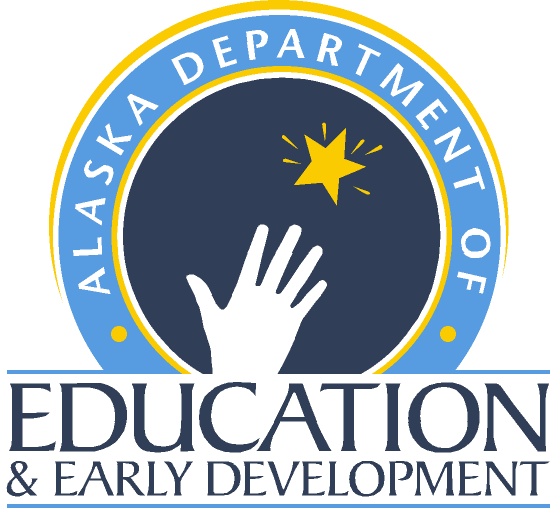 Teacher Certification - Alaska Department of Education and Early DevelopmentAPPLICANT INFORMATIONLast Name:      	 First Name:      	 M.I.:  	Social Security Number:      	 Date of Birth:      	 Gender:      	The remaining sections below are to be completed by the state approved program, NOT the applicant.STATE-APPROVED EDUCATOR PREPARATION PROGRAM INFORMATIONApplicants who have completed a state-approved educator preparation program and have met all the associated testing requirements of the state with jurisdiction over the program are eligible for Alaska certification. A state-approved educator preparation program must include a program of study and a supervised clinical practice. To qualify for a certificate or endorsement in Alaska, applicants must be eligible to gain a comparable certificate or endorsement in the state that holds jurisdiction over the approved program. Certifications and endorsements based on testing alone cannot be used for Alaska certification.Program Type: Indicate the type of state-approved educator preparation program: Traditional program/University-based	 Non-traditional/University-based Non-traditional/AlternativeProgram Standards: Specify which standards the approved program meets: CAEP/NCATE/TEAC	 State Standards	 Other:      	Clinical Practice: Indicate the type of supervised clinical practice required by the state-approved program completed by the applicant: Student Teaching	 Internship	 Met requirement through a state-approved alternative Field Experience	 Practicum	 Other (Provide an explanation on a separate page)Degree Information: Specify the degree the applicant earned as part of the approved program: Bachelors	Masters	 M.A.T	 Ed.D.	 Ph.D. No degree/endorsement/certification ONLY	 Other:      	Certificate/Endorsement Information: Indicate the certificate and/or the endorsement areas in which the applicant has completed the state-approved educator preparation or endorsement program, and met all associated testing requirements. Certificate/Endorsement Area	Grade Level(s)	Date CompletedBy signing below, I verify the applicant has:Satisfied all the requirements of the state-approved educator preparation or the endorsement program to be eligible for certification/endorsement in the areas listed above; Passed all the jurisdiction’s testing requirements in place at the time the applicant completed the program listed above; andMaintained ethical standards required of an educator while participating in the state-approved program.Signature of Certifying Official:	Printed Name	Title	Date Teacher State-Approved Program Verification Teacher Certification - Alaska Department of Education and Early DevelopmentAPPLICANT INFORMATIONLast Name:      	 First Name:      	 M.I.:  	Social Security Number:      	SIGNATUREName of College/University/State Agency	City	State	Regional Accrediting AssociationSignature of Certifying Official:	Printed Name	Title	DatePhone Number:	Fax Number:Email Address:INSTITUTIONAL OR STATE STAMP OR SEALIF NOT AVAILABLE, FORM MUST BE SIGNED IN BLUE INKPlease return the original State-approved Program Verification to the Applicant.Photocopies or faxes will not be accepted.CONTACT TEACHER CERTIFICATIONIf you have questions, please use the following information to contact the Teacher Education & Certification Office:Email: Teacher Certification (tcwebmail@alaska.gov) 
Phone: (907) 465-2831 Fax: (907) 465-2441
Teacher Certification Website (https:/education.alaska.gov/teachercertification) Teacher State-Approved Program Verification Teacher Certification - Alaska Department of Education and Early DevelopmentAVAILABLE ENDORSEMENTS ART/FINE ARTSArtMusicMusic – ChoralMusic – InstrumentalTheater ArtsVisual ArtsALASKA NATIVE STUDIESAlaska Native StudiesAleut Language/CultureAthabascan Language/CultureHaida Language/CultureInupiaq Language/CultureTlingit Language/CultureYupik Language/CultureBUSINESSBusiness EducationBusiness CommunicationComputer EducationMarketingEARLY CHILDHOODEarly Childhood EducationEDUCATIONAL TECHNOLOGYDistance Teaching & E-LearningEducational TechnologyELEMENTARY EDUCATIONElementary EducationLANGUAGE ARTSCommunicationEnglishEnglish LiteratureHumanitiesJournalismLanguage ArtsLiteratureRussian LiteratureSpeechMATHEMATICSMathematicsLIBRARY(Only available if done through a teacher preparation program.)Library ScienceMedia SpecialistSchool LibrarianMIDDLE SCHOOLMiddle SchoolMiddle School English / LAMiddle School MathMiddle School ScienceMiddle School Social StudiesPHYSICAL EDUCATION / HEALTHCoachingHealthHealth EducationKinesiologyPhysical EducationREADINGReadingReading SpecialistRemedial ReadingSCIENCEBiologyChemistryEarth ScienceEnvironmental ScienceGeneral ScienceGeologyLife ScienceNatural SciencePhysical SciencePhysicsScienceZoologySOCIAL SCIENCES / STUDIESAnthropologyEconomicsGeographyGovernmentHistoryPolitical SciencePsychologyRussian HistorySocial ScienceSociologySocial StudiesU.S. HistoryWorld HistorySPECIAL EDUCATIONAdaptive E.Cognitively ImpairedCommunication DisordersEmotionally DisturbedHearing ImpairedLearning DisabilityMulti-HandicappedPhysically HandicappedResourceSpecial Ed – Early ChildhoodSpecial EducationVisually HandicappedVOCATIONAL EDUCATIONAgricultureFamily/Consumer ScienceIndustrial ArtsIndustrial TechnologyNatural ResourcesTechnology EducationVocational EducationWORLD LANGUAGESBilingual EducationChineseEnglish as a Foreign LanguageEnglish as a Second LanguageFrenchGermanItalianJapaneseLatinRussianSpanishStatewide English as a Second Language Acquisition, Bilingual and Literacy Education (SLABEL)